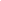 Uniwersytet Jana Kochanowskiegow KielcachSTUDIUM JĘZYKÓW OBCYCHEGZAMIN KOŃCOWY Z JĘZYKA ROSYJSKIEGOPOZIOM B2CЕРТИФИКАТ ПО РУССКОМУ ЯЗЫКУУровень B2Treść:Аудирование (10-15 минут)Чтение  (40 минут) Грамматика и лексика  (30 минут)Письмо (30 минут)Instrukcja dla zdającego:Sprawdź, czy arkusz egzaminacyjny zawiera wszystkie zadania (Słuchanie – część 1, 2; Czytanie – część 1, 2; Gramatyka. Słownictwo – część 1, 2;; Forma pisemna – list; karta odpowiedzi).Wpisz swoje odpowiedzi wyłącznie na karcie odpowiedzi zaznaczając dokładnie wybraną odpowiedź przez postawienie znaku X lub litery alfabetu.Tylko odpowiedzi zaznaczone na karcie odpowiedzi będą oceniane.Pisz czytelnie, używaj tylko długopisu/pióra. Błędne oznaczenie otocz kółkiem i zaznacz właściwe.Zapisy w brudnopisie nie podlegają ocenie.Używanie słowników jest niedozwolone!I. АУДИРОВАНИЕ. Часть 1.Вы услышите запись текста. Сначала прочитайте предложения 1-5, данные внизу. Затем послушайте текст  и отметьте: предложение правильно (+) или неправильно (-). Вы услышите текст два раза.Ушёл в виртуал 1. Фотографии, выставленные пользователями социальных сетей, показывают плохие стороны жизни. 2. Количество интернет-зависимых людей в России очень уменьшится. 3. Выделяется восемь основных типов интернет-зависимости.4. Примером зависимости от Интернета могут быть ненужные покупки в интернет-магазинах. 5. Автор текста видит во всемирной паутине только недостатки. I. АУДИРОВАНИЕ. Часть 2.Вы услышите запись текста. Сначала прочитайте предложения 6 - 9, данные внизу. Затем послушайте текст и выберите один из данных вариантов: а), б) или в).На Землю наступает старость6. В тексте представлены проблемыа) история населения Земли.б) ускорения темпов старения населения Земли.в) связанные с причинами вымирания населения Земли.7. Недавно во Франции люди протестовали протива) сохранения платежеспособности страны.б) увеличения расходов на социальные нужды.в) пенсионной реформы.8. Международные организации уделяют проблеме старения населения меньше внимания, чем проблемеа) экологии.б) здравоохранения.в) культуры.9. Нужно достичь ситуации, когдаа) возраст не будет играть никакой роли в профессиональной жизни человека.б) знания и умения не будут иметь значения для работодателей.в) внешний вид станет решающим фактором при отборе кандидатов на главные посты в фирмах.II. ЧТЕНИЕ. Часть 1.Прочитайте тексты 10-17 и подберите к ним заголовки, данные под текстами. Четыре заголовка лишних. [10] Всем известно, что первая ступенька карьерной лестницы – это хорошее образование. Итак, с чего же начать расставлять эти самые приоритеты? Прежде всего, стоит выбрать между отечественными и зарубежными вузами. Ни для кого не секрет, что работодатели предпочтут кандидата с европейским дипломом выпускнику своего вуза. Но что делать, если Англия, Дания, Франция не по карману? Есть альтернатива – Польша! Это и простая процедура поступления, доступная стоимость обучения, диплом европейского образца, возможность обучаться как на польском, так и на английском языках. [11] В Польше растет популярность частных учебных заведений всех образовательных уровней - от начальных школ до институтов. Обучение в частных школах платное, но они обладают такими преимуществами как меньшее количество учеников в классе, что позволяет учителю уделять больше внимания каждому учащемуся и реализовать авторские учебные программы. Бесспорным является также факт, что частные школы лучше оснащены, благодаря чему имеют широкие возможности развития и повышения образовательного уровня.[12] Особенность мультимедийного проекта обучения русскому языку в том, что он позволяет учиться в игровой форме: викторины, иллюстрации, диалоги, визуальные аудиоигры, русский рок и новости с аудиосопровождением помогут осваивать грамматический, лексический и фонетический материал русского языка. Хочешь говорить – слушай и произноси, а не только читай и переводи – вот основной подход к изучению любого языка, а не только русского, – считает автор. [13] Сегодня более 80 тысяч школьников и студентов колледжей сдают единый госэкзамен по русскому языку.  В этом году тестирование в формате ЕГЭ по русскому языку является обязательным. Тестирование длится 4 часа. Затем бланки запечатают и отправят в региональный центр. Узнать результаты экзамена выпускники смогут в своих школах и колледжах в течение 5 дней после тестирования. [14] Учебное пособие «Биология по-русски» – результат многолетнего опыта работы с детьми-билингвами с русским и немецким языками, а также преподавания русского и немецкого языков как родных, вторых родных или иностранных и двуязычным, и одноязычным русским и немецким детям. Авторы надеются, что предложенные материалы и методическая концепция пособия окажутся интересными и полезными для учеников, изучающих русский язык, и окажут помощь учителям в организации учебного процесса на уроках русского языка.[15] Кастинг, как известно уже многим из нас, это необходимая и неизбежная процедура отбора, которую предстоит пройти каждому промоутеру перед тем, как его пригласят на проект. За годы работы я встречала очень разное отношение соискателей к кастингу, но большинство промоутеров просто обожает ходить по кастингам: знакомиться с новыми людьми, обмениваться с коллегами новостями из мира промо-акций, испытывать этот неповторимый мандраж по поводу «пройду не пройду». [16] Клиент обращает внимание на внешний вид сотрудников. Ведь внешность для промоутера крайне важна. Человека с грязными волосами и ногтями, в мятой одежде могут не взять, даже если он блестящий оратор и прекрасно владеет материалом. Не забывайте, что промоутер - это лицо бренда. Ни один клиент не захочет, чтобы его бренд ассоциировался с непривлекательным и неопрятным человеком, ведь встречают, как известно, по одежке. То же самое относится и к пирсингу, татуировкам на видном месте, ирокезам и т.д. [17] Спектр предлагаемых оферт временной работы очень широк. Это административные вакансии (секретарь, переводчик, ассистент отдела), финансовые (бухгалтер по основным средствам/ по авансовым отчетам/ расчету с поставщиками или покупателями/ складскому учету, помощник бухгалтера), позиции в маркетинге и продажах (промоутер, мерчендайзер, торговый представитель), работа на производстве (грузчик, упаковщик, работник склада) и многие, многие другие. А. Иностранцы могут обучаться в Польше как на польском, так и на анлгийском языках.Б. Внешний вид промоутера имеет большое значение.  В. В Германии нет учебников для русскоязычных.Г. В России введут госэкзамен по русскому языку.Д. Значение кастинга в процедуре отбора.Е. Популярность польских учебных заведений.Ё. У русскоязычных в Германии новый учебник по биологии.Ж. Плюсы мультимедийного языкового курса.З. Широкие возможности выбора временной работы.И. Госэкзамен по русскому языкудля школьников и студентов колледжей. Й. Обучение в Польше только на польском языке.К. Интересный спектр оферт временной работы.II. ЧТЕНИЕ. Часть 2.Прочитайте текст и отметьте правильные варианты ответов:  а, б или в на данные ниже вопрос.Традиции и праздникиПоляки считаются народом, любящим праздники, соблюдающим традиции, поддерживающим давние обычаи. Старинные обряды, особенно те, которые восходят еще к языческим временам, давно утратили свой магический характер, став красочным реликтом прошлого и элементом игры. Связь с традициями сильнее всего чувствуется во время празднования церковных праздников - Рождества, Воскресения Христова, праздника Тела Господня, во время которого организуются шествия, или Дня Всех Святых. Большой популярностью пользуются массовые паломничества к местам религиозного культа. Среди святых для католиков мест, прежде всего, надо назвать ченстоховский монастырь на Ясна-Гуре; для евреев таким местом является могила цадика в Лежайске, а для православных - Грабарка.В календаре государственных праздников самое важное место занимает годовщина обретения Польшей независимости в 1918 г., которая отмечается 11 ноября, а также годовщина принятия в 1791 г. первой польской конституции, которая отмечается 3 мая. В эти дни, которые по закону считаются выходными, организуются торжественные мероприятия, концерты и народные гуляния.В ряду любимых и культивируемых в Польше обычаев стоит назвать Анджейки - день святого Анджея, в который празднуют именины все носящие имя Анджей. Это последнее развлечение накануне рождественского поста, связанное не только с обильным застольем, но также с гаданиями по поводу наступающего года. Самым распространенным является гадание на воске: горящую свечу держат над миской с холодной водой, воск капает в воду, а по очертаниям застывших капель предсказывают будущее.Праздником, который в польской традиции занимает очень важное место, является Рождество. Особая атмосфера царит в канун Рожества - Сочельник (в Польше он называется Вигилия). С этим днем связано больше всего обрядов, обычаев и верований. Сочельник - самый семейный польский праздник. Большую роль в создании праздничной атмосферы играет оформление дома или квартиры. Главным украшением становится нарядная елка, без которой трудно представить праздник Рождества. Но это одна из самых молодых праздничных традиций. Первые елки появились в Польше в XIX в., главным образом, в немецких домах и домах горожан евангелического вероисповедания - выходцев из Германии. Постепенно обычай наряжать к Рождеству елку распространился по всей Польше. Ранее польские дома в праздничные дни украшались только ветками хвойных деревьев.Давным-давно в Польше Сочельник Рождества Христова считался днем, ход которого предрешает, как пройдет весь будущий год. А значит, следовало прожить его в полном мире и согласии с домочадцами и знакомыми, никого не огорчать и проявлять друг к другу знаки внимания и уважения. До сегодняшнего дня продержалась традиция приготовлений к праздничному столу. Всю домашнюю работу надо было закончить до наступления сумерек, перед ужином, который был и есть самым важным моментом Сочельника. Сигналом к началу торжественного ужина считается появление на небе первой звезды. Польский ужин, называемый также вечерей, состоит исключительно из постных блюд. Традиция диктует, что кушаний на столе должно быть ровно 12, по числу месяцев в году, или по другой версии - по числу апостолов. Тем не менее, редко кто скрупулезно подсчитывает количество блюд, которые готовятся на праздничный ужин. Бытует также поверье, что чем их больше, тем сытнее, веселее и богаче будет жизнь в следующем году. Во всяком случае, сколько бы кушаний ни было, каждое из них нужно хотя бы попробовать. Этот старинный, веками сохраняющийся во многих домах обряд, начинается пением колядок. Вечер в Сочельник обычно завершается походом в костел и участием в торжественном богослужении, начинающемся в полночь.18. В статье рассматриваютсяа) польские религиозные праздники.б) польские государственные праздники.в) традиционные польские праздники.19. Паломничества к местам религиозного культаа) пользуются большой популярностью. б) интересуют только туристов. в) интересуют всех.20. В статье упомянуты святые местаа) для католиков.б) для евреев.в) для православных, евреев и католиков.21. Государственные праздникиа) выходные только для некоторых.б) являются выходными.в) не являются выходными.22. В день святого Анджеяа) все гадают.б) любят гадать.в) не гадают на воске.23. Сочельник в польской традицииа) очень популярный.б) является самым семейным праздником.в) популярный только несколько лет.24. Елка - этоа) польская традиция.б) ставится в каждом доме.в) молодая традиция.25. В Сочельник в Польше по традиции на столеа) всегда обязательно 12 блюд.б) должно быть 12 блюд.в) много различных блюд.III. ГРАММАТИКА. ЛЕКСИКА. Часть 1Прочитайте данный текст и решите, какое слово или выражение – а, били впропущено в пунктах 26 – 35.Знакомя русских с Польшей, а ... 26... с Россией, Помяновский продолжает то течение польской мысли, которая противостояла русофобии, различая СССР и российское общество, не отождествляя подданных режима с самим ...27.., жертвами которого были не только поляки, но и сами русские. Для Помяновского как Россия, так и Польша - составные части Европы. Задача же на сегодня состоит в том, чтобы, учитывая это и извлекая уроки из совместного прошлого, сделать выводы для ...28... общей позиции в налаживании равноправных отношений в ...29.... И ...30... должны не только политики. В условиях демократии возможен, а для поиска точек соприкосновения просто необходим открытый диалог гражданского общества России и гражданского общества Польши - диалог, преодолевающий традиционную мифологию, давние идеологические схемы и сложившиеся в их ...31... стереотипы. А куда все это ...32..., Помяновский показывает на ...33... давней и недавней истории. При этом, последовательно сохраняя объективность, он критичен в ...34... живучих стереотипов польского восприятия России и русских. Спокойно и ...35... анализируя драматические, а нередко столь трагические для поляков последствия политического мышления и силовых решений российского и советского режимов, автор горько констатирует: "Не из России исходит наибольшая опасность для Польши. Опаснее всего для Польши сами поляки". III. ГРАММАТИКА. ЛЕКСИКА. Часть 2Прочитайте следующий текст и решите, какое из слов и выражений а – н пропущено в пунктах  36 – 46. Ремонт квартиры при помощи специалистовВ наше современное ...36... можно спокойно и успешно провести ремонт ...37... или дома при помощи дизайнера. Он проследит за всеми происходящими процессами, контролируя каждый в отдельности. Грамотный ...38... возьмется как за внутренние, так и за ...39... ремонтно-строительные работы.Возведение стен и перекрытий, штукатурка, шпаклевка, отделка,  установка техники, монтаж и демонтаж – везде необходим наблюдательный взгляд. Без присутствия таких дорогих помощников как прорабы и дизайнеры будет трудно …40... . Возможно, будут ещё и другие специалисты …41… разным видам своих работ. Особенно если вы никогда не имели дела со строительством и мало что понимаете, обязательно обзаведитесь такими важными и ...42... помощниками. Эти люди многое знают и хорошо посоветуют.Каменщики, штукатуры, плиточники, отделочники – все они имеют вкус и свою правильную точку ...43... . Они подскажут как, что и где разместить; какой материал качественнее, какая очередность правильнее. Кроме того, можно …44...., чтобы мастера показывали вам чертежи и планы работ, по которым они всегда работают; все всегда придерживаются технологического процесса. Не забывайте, что ...45... специалисты доведут дело до ...46... и будут ручаться за свое качество работ. Удачи вам!IV. ПИСЬМО Ваша задача – написать сочинение⁄эссе на одну из данных тем. Объём текста: 100-150 слов.1. Спорт и его влияние на здоровье.2. Подвергаетесь ли Вы воздействию рекламы?http://studentland.ua/ru/type/education_abroad/70/782.htmlhttp://chemodan.com.ua/subscribe/edu_189.htmlhttp://www.en.rian.ru/lr_dialogues/20120310/172092147.htmlhttp://www.rg.ru/2007/05/29/ege-anons.htmlwww.slavistik.uni-halle.dehttp://www.promobank.ru/news/52http://www.kellyservices.ru/RU/Careers/Career-Tips/temporary-work-ru/http://ru.poland.gov.pl/http://www.auditorium.ru/aud/v/index.php?a=vconf&c=sendForm&r=thesisSearch&id_vconf=13www.remontlegco.ru26. а) поляков      б) полякам      в) поляки27. а) режимом      б) режим      в) режиме28. а) выработка      б) выработки      в) выработке29. а) настоящее      б) настоящим      в) настоящем30. а) решить      б) решать      в) решат31. а) кругу      б) круг      в) кругом32. а) заводить      б) заводят      в) заводит33. а) факты      б) фактах      в) фактам34. а) характеристику           б) характеристикой     в) характеристике35. а) взвешенно      б) взвешенный      в) взвешенымА) договоритьсяБ) времяВ) хорошиеГ) обойтисьД) зренияЕ) квартирыЁ) полезнымиЖ) внешниеЗ) специалистИ) поЙ) конца